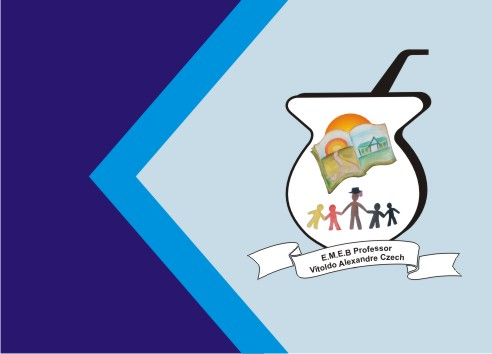 ATIVIDADE DE INGLÊS - 3º ANOCatanduvas, July 12th 2021Today is MondayA birthday party – Festa de aniversárioRevisão da avaliação.Agora que você já fez a avaliação, a retire na escola corrigida e refaça as questões que errou no caderno.